Dictées flashs - Liste 30					Dictée bilanDictées flashs - Liste 30					Dictée bilanDictées flashs - Liste 30					Dictée bilanDictées flashs - Liste 30					Dictée bilan1 - Orthographe : dans la liste, avec un crayon gris, souligne les mots qui te paraissent difficiles à écrire.2 - Grammaire : place les mots à apprendre dans le tableau des natures (tu peux utiliser ton dictionnaire). Les mots qui peuvent avoir plusieurs natures sont déjà placés.3 - Vocabulaire : range les mots de la liste dans l’ordre alphabétique.....................................................................................................................................................................................................................................................................................................................................................................................................................................................................................4 - Orthographe : relie chaque GN à l’adjectif correct, pour qu’il soit bien accordé.5 - Conjugaison : conjugue les verbes au temps proposé.6 - Mots croisés : retrouve quelques mots de la liste grâce aux définitions.		1 - Orthographe : dans la liste, avec un crayon gris, souligne les mots qui te paraissent difficiles à écrire.2 - Grammaire : place les mots à apprendre dans le tableau des natures (tu peux utiliser ton dictionnaire). Les mots qui peuvent avoir plusieurs natures sont déjà placés.3 - Vocabulaire : range les mots de la liste dans l’ordre alphabétique.agile - baisser - chien - décupler - difficulté - effort - enfoncer - force - griffe - redoubler - si - vaillant 4 - Orthographe : relie chaque GN à l’adjectif correct, pour qu’il soit bien accordé.5 - Conjugaison : conjugue les verbes au temps proposé.6 - Mots croisés : retrouve quelques mots de la liste grâce aux définitions.		CM1/CM2Dictées flashsAnnée 2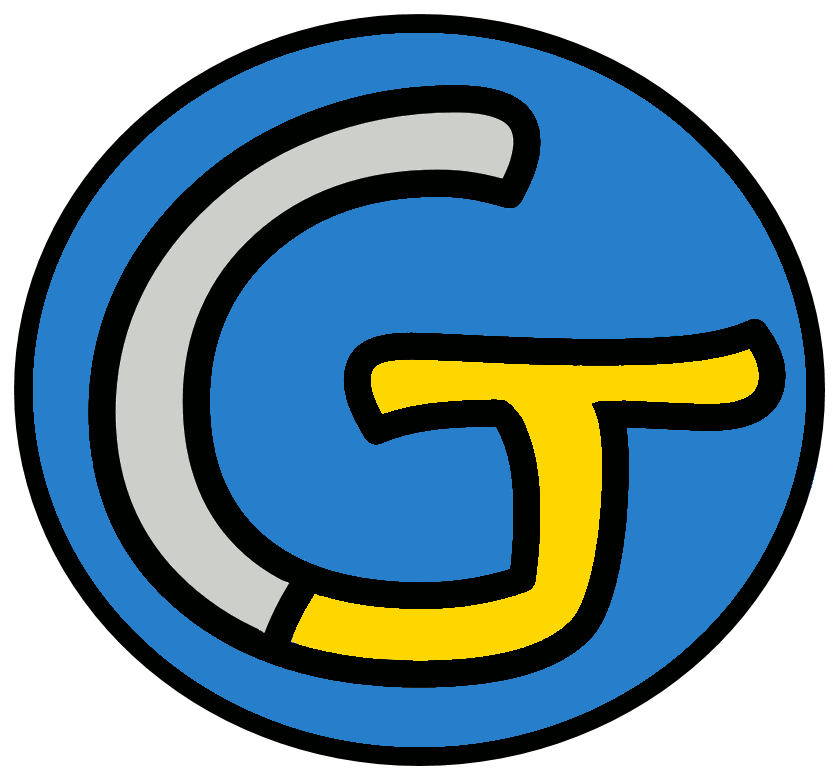 Étude de la langueOrthographeDictées flashsAnnée 2Liste 30Liste 30Liste 30Notions travailléesNotions travailléesAccord dans le GNAccord sujet / verbeImparfait de l’indicatifHomophones grammaticauxMots à apprendrechien - vaillant - baisser - redoubler - effort - si - difficulté - décupler - force - agile - enfoncer - griffeDictéesDictéesDictée d’entraînement 1Ses résultats baissent : il doit redoubler d’efforts afin de surmonter ses difficultés.Dictée d’entraînement 2J’ai rarement vu un chien avec tant de force se montrer si agile : il est vaillant face aux difficultés du parcours.Dictée d’entraînement 3Depuis qu’il s’entraîne, ses forces ont décuplé ! Il faut voir avec quelle énergie il enfonce ses griffes dans le sol quand il court !Dictée bilanLes chiens courant dans la neige depuis le matin avaient besoin de repos. Une violente tempête s’était levée. Vaillants, ils baissaient la tête, ne changeant pas de rythme, mais au contraire redoublant d’efforts, comme si cette grosse difficulté décuplait leurs forces. Puissants et agiles, ils tiraient sur leur harnais, enfonçant leurs griffes pointues dans la glace. J’étais là sur le traîneau, claquant le fouet au-dessus de leur tête.Éléments de la dictée bilan à corrigerÉléments de la dictée bilan à corrigerÉléments de la dictée bilan à corrigerÉléments de la dictée bilan à corrigerMots à apprendre12chiensVaillantsbaissaientredoublanteffortssidifficultédécuplaitforcesagilesenfonçantgriffesAccord dans le GN9Les chiensUne violente tempêteVaillantsd’effortscette grosse difficultéleurs forces Puissantsagilesleurs griffes pointuesAccord sujet/verbe6avaients’était levéebaissaientdécuplaittiraientétaisHomophone2maisetCompétenceDans le texteRéussiteJe sais écrire les mots de la liste.12Je sais faire les accords dans le groupe nominal.9Je sais faire les accords entre le verbe et le sujet.6Je sais écrire les homophones grammaticaux.2CompétenceDans le texteRéussiteJe sais écrire les mots de la liste.12Je sais faire les accords dans le groupe nominal.9Je sais faire les accords entre le verbe et le sujet.6Je sais écrire les homophones grammaticaux.2CompétenceDans le texteRéussiteJe sais écrire les mots de la liste.12Je sais faire les accords dans le groupe nominal.9Je sais faire les accords entre le verbe et le sujet.6Je sais écrire les homophones grammaticaux.2CompétenceDans le texteRéussiteJe sais écrire les mots de la liste.12Je sais faire les accords dans le groupe nominal.9Je sais faire les accords entre le verbe et le sujet.6Je sais écrire les homophones grammaticaux.2Prénom : .......................................................Prénom : .......................................................Liste 30chien - vaillant - baisser - redoubler - effort - si - difficulté - décupler - force - agile - enfoncer - griffenom un / une...nom un / une...verbe je...adjectif il est...conjonctionsiun chien ○une fille ○des aventurières ○des hommes ○○ vaillants○ vaillante○ vaillantes○ vaillantimparfait(hier...)imparfait(hier...)imparfait(hier...)baisserredoublerdécuplerj’tuilnousvousils151 - Mettre plus bas.2 - Qui est souple et rapide.3 - Faire rentrer quelque chose.4 - Ongle pointu des animaux.5 - Mammifère carnivore.6 - Introduit une condition.21 - Mettre plus bas.2 - Qui est souple et rapide.3 - Faire rentrer quelque chose.4 - Ongle pointu des animaux.5 - Mammifère carnivore.6 - Introduit une condition.1 - Mettre plus bas.2 - Qui est souple et rapide.3 - Faire rentrer quelque chose.4 - Ongle pointu des animaux.5 - Mammifère carnivore.6 - Introduit une condition.1 - Mettre plus bas.2 - Qui est souple et rapide.3 - Faire rentrer quelque chose.4 - Ongle pointu des animaux.5 - Mammifère carnivore.6 - Introduit une condition.641 - Mettre plus bas.2 - Qui est souple et rapide.3 - Faire rentrer quelque chose.4 - Ongle pointu des animaux.5 - Mammifère carnivore.6 - Introduit une condition.1 - Mettre plus bas.2 - Qui est souple et rapide.3 - Faire rentrer quelque chose.4 - Ongle pointu des animaux.5 - Mammifère carnivore.6 - Introduit une condition.31 - Mettre plus bas.2 - Qui est souple et rapide.3 - Faire rentrer quelque chose.4 - Ongle pointu des animaux.5 - Mammifère carnivore.6 - Introduit une condition.1 - Mettre plus bas.2 - Qui est souple et rapide.3 - Faire rentrer quelque chose.4 - Ongle pointu des animaux.5 - Mammifère carnivore.6 - Introduit une condition.CorrigéCorrigéListe 30chien - vaillant - baisser - redoubler - effort - si - difficulté - décupler - force - agile - enfoncer - griffenom un / une...nom un / une...verbe je...adjectif il est...chienforcebaisservaillanteffortgrifferedoubleragiledifficultédécuplerconjonctionenfoncersiun chien ○une fille ○des aventurières ○des hommes ○○ vaillants○ vaillante○ vaillantes○ vaillantimparfait(hier...)imparfait(hier...)imparfait(hier...)baisserredoublerdécuplerj’baissaisredoublaisdécuplaistubaissaisredoublaisdécuplaisilbaissaitredoublaitdécuplaitnousbaissionsredoublionsdécuplionsvousbaissiezredoubliezdécupliezilsbaissaientredoublaientdécuplaient151 - Mettre plus bas.2 - Qui est souple et rapide.3 - Faire rentrer quelque chose.4 - Ongle pointu des animaux.5 - Mammifère carnivore.6 - Introduit une condition.B2C1 - Mettre plus bas.2 - Qui est souple et rapide.3 - Faire rentrer quelque chose.4 - Ongle pointu des animaux.5 - Mammifère carnivore.6 - Introduit une condition.AAH1 - Mettre plus bas.2 - Qui est souple et rapide.3 - Faire rentrer quelque chose.4 - Ongle pointu des animaux.5 - Mammifère carnivore.6 - Introduit une condition.IGI1 - Mettre plus bas.2 - Qui est souple et rapide.3 - Faire rentrer quelque chose.4 - Ongle pointu des animaux.5 - Mammifère carnivore.6 - Introduit une condition.6SI4GRIFFE1 - Mettre plus bas.2 - Qui est souple et rapide.3 - Faire rentrer quelque chose.4 - Ongle pointu des animaux.5 - Mammifère carnivore.6 - Introduit une condition.SLN1 - Mettre plus bas.2 - Qui est souple et rapide.3 - Faire rentrer quelque chose.4 - Ongle pointu des animaux.5 - Mammifère carnivore.6 - Introduit une condition.3ENFONCER1 - Mettre plus bas.2 - Qui est souple et rapide.3 - Faire rentrer quelque chose.4 - Ongle pointu des animaux.5 - Mammifère carnivore.6 - Introduit une condition.R1 - Mettre plus bas.2 - Qui est souple et rapide.3 - Faire rentrer quelque chose.4 - Ongle pointu des animaux.5 - Mammifère carnivore.6 - Introduit une condition.